 РОССИЙСКАЯ ФЕДЕРАЦИЯ РОСТОВСКАЯ ОБЛАСТЬМУНИЦИПАЛЬНОЕ ОБРАЗОВАНИЕ «ШОЛОХОВСКОЕ ГОРОДСКОЕ ПОСЕЛЕНИЕ»АДМИНИСТРАЦИЯ ШОЛОХОВСКОГО ГОРОДСКОГО ПОСЕЛЕНИЯПОСТАНОВЛЕНИЕ    от  15.08.2023 № 182р.п. ШолоховскийОб утверждении отчета о финансировании и освоении проводимых программных мероприятий муниципальной программы Шолоховского городского поселения «Переселение граждан из многоквартирных домов, признанных аварийными после 1 января 2012 г., в 2019 -2030 годах» за  1 полугодие 2023 годаВ соответствии с бюджетным законодательством Российской Федерации, постановлением Администрации Шолоховского городского поселения от 06.11.2018 № 227 «Об утверждении Порядка разработки, реализации и оценки эффективности муниципальных программ Шолоховского городского поселения»,Администрация Шолоховского городского поселения постановляет:1. Утвердить отчет о финансировании и освоении проводимых программных мероприятий по муниципальной программе Шолоховского городского поселения «Переселение граждан из многоквартирных домов, признанных аварийными после 1 января 2012 г., в 2019 -2030 годах» за 1 полугодие 2023 года согласно приложению к настоящему постановлению.2. Настоящее постановление вступает в силу с момента  официального опубликования и подлежит размещению на официальном сайте Администрации Шолоховского городского поселения.3. Контроль за исполнением постановления оставляю за собой.               Глава АдминистрацииШолоховского   городского поселения                                          О.П. Снисаренко                                                                                                                                                                     Приложение                                                                                                                                  к постановлению                                                                                                                                   Администрации                                                                                                                              Шолоховского городского поселения	                                                                               от 15.08.2023 №182Отчет об исполнении плана  реализации муниципальной программы Шолоховского городского поселения «Переселение граждан из многоквартирных домов, признанных аварийными после 1 января 2012 г., в 2019 -2030 годах»    отчетный период 01.07.2023 г.<1> Под отчетной датой понимается первое число месяца, следующего за отчетным периодом.Главный   специалист	Я.В. Гуреева№ п/пНаименование основного мероприятия,мероприятия ведомственной целевой программы,контрольного события программыОтветственный 
исполнитель  
  (ФИО)Результат реализации мероприя-тия (краткое описание)Фактичес-кая дата начала   
реализации 
мероприя-тияФактическая дата окончания
реализации  
мероприятия, 
наступления  
контрольного 
событияРасходы местного бюджета на реализацию муниципальной      
программы, тыс. руб.Расходы местного бюджета на реализацию муниципальной      
программы, тыс. руб.Заклю чено   
контрактов на отчетную дату, тыс. руб. 
№ п/пНаименование основного мероприятия,мероприятия ведомственной целевой программы,контрольного события программыОтветственный 
исполнитель  
  (ФИО)Результат реализации мероприя-тия (краткое описание)Фактичес-кая дата начала   
реализации 
мероприя-тияФактическая дата окончания
реализации  
мероприятия, 
наступления  
контрольного 
событияпредусмотреномуниципальной программойфакт на отчетную дату <1>Заклю чено   
контрактов на отчетную дату, тыс. руб. 
1223456781Муниципальная программа  «Переселение граждан из многоквартирных домов, признанных аварийными после 1 января 2012 г., в 2019 -2030 годах»Муниципальная программа  «Переселение граждан из многоквартирных домов, признанных аварийными после 1 января 2012 г., в 2019 -2030 годах»Муниципальная программа  «Переселение граждан из многоквартирных домов, признанных аварийными после 1 января 2012 г., в 2019 -2030 годах»Муниципальная программа  «Переселение граждан из многоквартирных домов, признанных аварийными после 1 января 2012 г., в 2019 -2030 годах»Муниципальная программа  «Переселение граждан из многоквартирных домов, признанных аварийными после 1 января 2012 г., в 2019 -2030 годах»Муниципальная программа  «Переселение граждан из многоквартирных домов, признанных аварийными после 1 января 2012 г., в 2019 -2030 годах»Муниципальная программа  «Переселение граждан из многоквартирных домов, признанных аварийными после 1 января 2012 г., в 2019 -2030 годах»Муниципальная программа  «Переселение граждан из многоквартирных домов, признанных аварийными после 1 января 2012 г., в 2019 -2030 годах»1    Подпрограмма «Переселение граждан из многоквартирных домов, признанных аварийными после 1 января 2012 г., в 2019 – 2030 годах»     Тимо шина О.Г.01.01.2023 31.12.2023 202949,32942,51.1Основное мероприятие1.1.1Переселение граждан из многоквартирных домов, признанных аварийными после 1 января 2012 г., в 2019 – 2030 годах     Тимо шина О.Г.01.01.2023 31.12.2023 202949,32942,5Итого по муниципальной  
программе202949,32942,5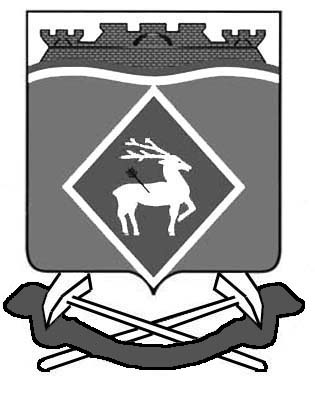 